ANALIZA  RYSUNKU  POSTACI  LUDZKIEJ W PRACY DZIECKA - główne  elementyRYSUNEK MOŻE POWIEDZIEĆ TO, CZEGO NAM NIE POWIE DZIECKO!  Nawet najprostszy rysunek dziecka może zawierać i przekazywać pewne informacje o nim samym. Bardzo często, właśnie rysunek jest niewerbalną wypowiedzią dziecka. Wykorzystanie rysunku jako narzędzia w pracy z uczniem- dzieckiem przejawiającym zaburzone zachowania jest bardzo pomocna w ocenianiu zaburzeń natury psychologicznej. Analiza rysunków dzieci nie może być jedynie elementem diagnozy stanu emocjonalnego – nigdy nie należy kierować się tylko i wyłącznie przedstawionymi tu symbolami. Rysunek rodziny – może wskazywać na przyczyny trudności rozwojowych dziecka, źródła problemów wychowawczych, co uniemożliwia znalezienie sposobów radzenia sobie z tymi problemami. W trakcie analizy pod uwagę należy wziąć:- kolejność rysowania postaci- czas poświęcony poszczególnym osobom- szczególna staranność przy niektórych elementach rysunku- komentarze i uwagi słowne, a także bezsłowne objawy emocji (westchnienie, śmiech)W rozmowie o rysunku:- musimy się dowiedzieć, co przedstawia rysunek- kto to jest, co robi, w jakim jest wieku, jakie są związki uczuciowe pomiędzy narysowanymi osobami- kto jest najmilszy/najszczęśliwszy w tej rodzinie, a kto najmniej miły i dlaczego- kogo w tej rodzinie uczeń lubi najbardziejKonieczny dla interpretacji jest wywiad o faktycznym składzie rodziny i faktach, np.: rozwód, separacja, choroba. Znaczenie kolorówCzarny- symbolizuje przeciwstawienie się rzeczywistości, odrzucenie pomocy, niedocenianieNiebieski – potrzeba harmonii, miłościFioletowy- przeciwstawne uczucia, wahanie, niezdecydowanieCzerwony/ czarny – tłumienie agresji, aktywnośćZielony – konserwatyzm, niezależnośćŻółty- spontanicznośćSposób prezentowania postaciO bliskości świadczą: postacie obok siebie, zwrócone do siebie, trzymają się za ręceO braku bliskości świadczą: postacie oddalone od siebie, zwrócone do siebie tyłem lub bokiem, pominięcie któregoś z członkówKolejność rysowania postaci:Osoby znaczące- rysowane są w pierwszej kolejności, długo i starannie (dbałość o szczegóły), z zachowaniem odpowiedniej kolorystykiOsoby mało znaczące dla dziecka – rysowane są na końcu lub są pominięte, niedbale, z przewagą czerniDuże znaczenie mają tez osoby dodane – zmarłe lub niebędące członkami rodziny.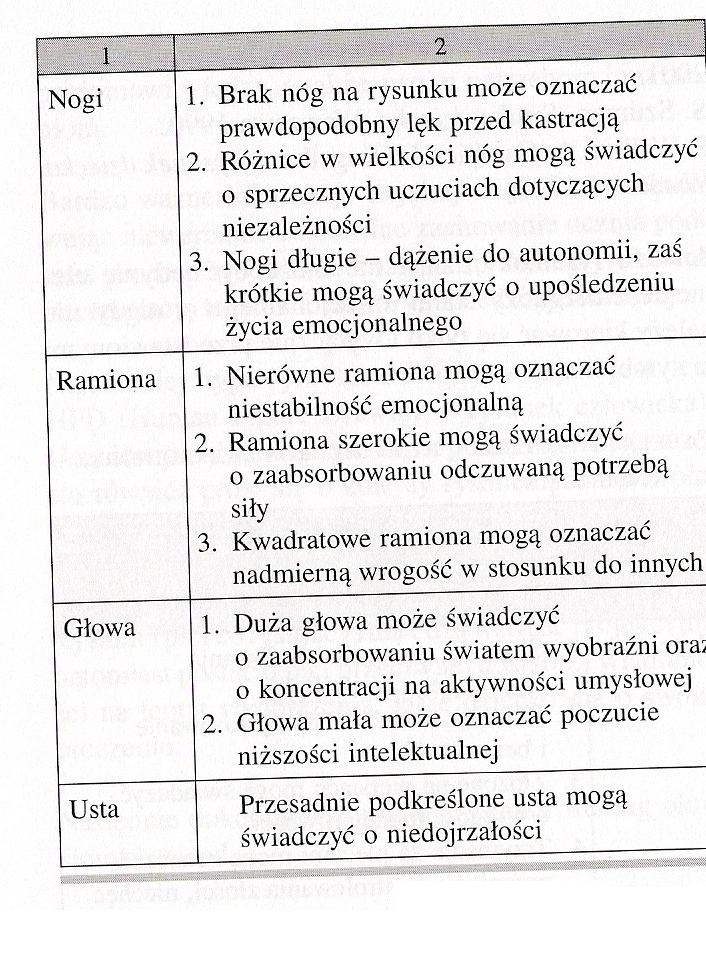 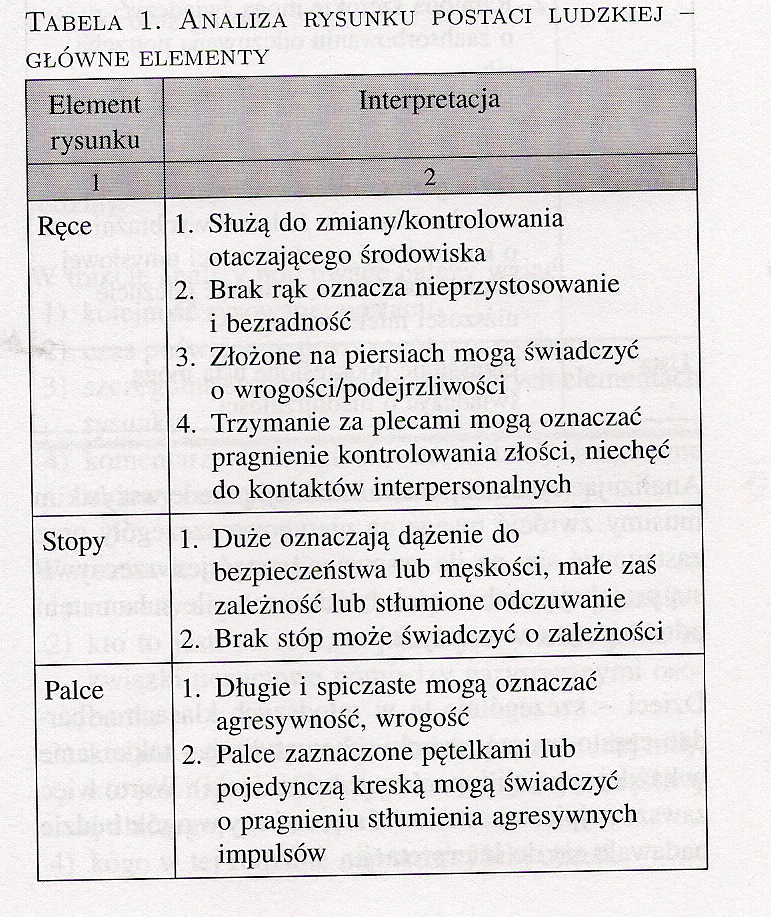 Opracowanie: mgr Agnieszka GolecNauczyciel edukacji wczesnoszkolnej